im Chemieunterricht,,Die Party war zumUmfallen gut.“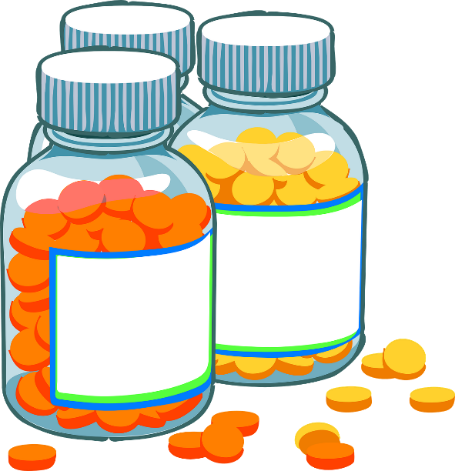 Pillenflaschen [1]InhaltsverzeichnisA Überblick	2B Lernaufgabe	3C Bezug zum Rahmenlehrplan	11D Anhang	12A ÜberblickB LernaufgabeAuf einer Party ist es zu einem tragischen Unfall gekommen.Der Schüler Lukas R. ist plötzlich zusammengebrochen und liegt nun im Krankenhaus.Bei ihm konnte eine unbekannte Droge sichergestellt werden.Um welche Droge handelt es sich?Pillenflaschen [1]Findet heraus, welche Droge Lukas R. konsumiert hat.Anleitung zum Advanced-MysteryZiel des Mysterys ist die Anwendung von naturwissenschaftlichen Fachbegriffen und Formeln bzw. Rechnungen sowie die vernetzte Darstellung zur Lösung des Mysterys in Form eines Kartennetzes. Die Rechenwege können vorgegeben sein oder sie müssen selbst von den Schülerinnen und Schülern erarbeitet und auf den Kärtchen notiert werden, wodurch eine Differenzierung ermöglicht wird. Durch die Anzahl der verwendeten Kärtchen und den Verknüpfungsgrad dieser besteht für jede Schülergruppe ein individueller Lösungsweg unterschiedlichen Anspruchsniveaus. Aufgabe: Löst das Mystery mithilfe der Kärtchen und präsentiert euren Lösungsweg schlüssig. Herangehensweise:Lest euch in eurer Gruppe die einzelnen Kärtchen durch.Klärt Begriffe, die ihr nicht versteht. Sortiert die Kärtchen in Form einer Concept-Map so, dass ihr zu einer Lösung des Mysterys gelangt. Die Nummern auf den Kärtchen geben dabei keine Reihenfolge vor. Integriert in eure Concept-Map möglichst viele Zusatzkärtchen und stellt damit weitere Beziehungen zwischen den einzelnen Informationen her. Klebt eure Lösung auf ein Plakat und bereitet euch auf eine Präsentation eures Ergebnisses vor. C Bezug zum RahmenlehrplanDidaktischer KommentarInklusive Aspekte der Lernumgebung:D AnhangMaterial für den Einsatz dieser Lernumgebung BildnachweisUnterrichtsfachChemieJahrgangsstufe/nWahlpflichtfach oder LeistungskursNiveaustufe/nG, HZeitrahmeneine Doppelstunde (90 min)ThemaElementaranalyseThemenfeld(er) Klare Verhältnisse – Quantitative Betrachtungen (3.7)KontextIm Zusammenhang mit dem Thema Drogen wird die quantitative Elementaranalyse geübt. Dabei wird die gesundheitsgefährdende Wirkung dreier typischer Partydrogen thematisiert, so dass ein Beitrag zur Gesundheitserziehung geleistet wird. ZusammenfassungDie Schülerinnen und Schüler lernen die Methode der Elementaranalyse am Kontext der Bestimmung einer Partydroge kennen und dürfen diese anwenden. Durch das stöchiometrische Rechnen kann die Droge Ecstasy über ihre Summenformel bestimmt werden. Die Lösung des Mysterys wird als Netz (ähnlich einer concept map) angeordnet und präsentiert.1Die Droge Ecstasy ist eine ebenso berühmte wie gefährliche Partydroge. Noch heute beinhalten Pillen dieser Droge über 50 % des Wirkstoffs MDMA (3,4-Methylendioxy-N-methylamphetamin). Dieser Wirkstoff hat die Summenformel C11H15NO2.       2Jedes Wassermolekül H2O besitzt zwei Wasserstoffatome. Das bedeutet, dass jedes Mol Wasser 2 mol Wasserstoff enthält.n(H) = 2 n(H2O)3Die Stoffmenge an Kohlenstoff in der gesuchten Verbindung beträgt:(Trage hier deine Rechnung ein)4Bei der Verbrennung einer organischen Substanz reagiert jedes Kohlenstoffatom mit einem Sauerstoffmolekül zu einem Kohlenstoffdioxidmolekül.C + O2  CO2Das heißt, dass folgende Beziehung gilt:n(CO2) = n(C)5Die quantitative Elementaranalyse ist eine Methode in der analytischen Chemie, mit der die Summenformel einer organischen Verbindung bestimmt werden kann. Bei der qualitativen Analyse wird festgestellt, welche Elemente in einer Verbindung enthalten sind.6Die Droge Crystal Meth hat spätestens seit dem Erfolg der Serie „Breaking Bad“ zweifelhafte Berühmtheit erlangt. Einmal eingenommen, führt diese Droge schnell zu einer geistigen Abhängigkeit, die einen zwar tagelang ohne Schlaf und Nahrung auskommen lässt, allerdings den Körper auch schnell auszehrt. Diese Droge besitzt die Summenformel C10H15N.7Aus den Stoffmengen der einzelnen Elemente C, H und N kann die jeweilige Masse berechnet werden mit Hilfe der Formel:m = n ∙ M8Aus den Reaktionsgleichungen für die Reaktion von Kohlenstoffdioxid mit Kaliumhydroxidlösung kann man erkennen, dass 1 mol Kohlenstoffdioxid zu 1 mol Kaliumcarbonat reagiert. Also gilt für die Elementaranalyse n(K2CO3) = n (CO2)9Im Jahr 2015 sind alleine in Deutschland 1226 Menschen infolge des Konsums illegaler Drogen gestorben. Die Zahl der Todesopfer ist seit 2012 jährlich gestiegen.10Die molare Masse M von Wasser beträgt M(H2O) = 18 .11Das durch die Kaliumhydroxidlösung geleitete Kohlenstoffdioxid bildet Kohlensäure und reagiert in einer Neutralisationsreaktion unter Bildung von Kaliumcarbonat und Wasser.CO2 + H2O  H2CO3H2CO3 + 2 KOH  K2CO3 + 2 H2ODie Masse des gebildeten Kaliumcarbonats wird anschließend gewogen.12Bei einer quantitativen Elementaranalyse wird eine genau abgemessene Menge der organischen Substanz verbrannt. Das bei der Verbrennung entstehende Kohlenstoffdioxid wird durch eine Kaliumhydroxidlösung geleitet. Das gebildete Wasser wird durch ein Trockenrohr, das mit Calciumchlorid gefüllt ist, geleitet.13Wenn man die gesuchten Stoffmengen an Kohlenstoff, Wasserstoff, Stickstoff und Sauerstoff zueinander in Verhältnis setzt, erhält man:(Trage hier deine Rechnung ein)14Nach der Bestimmung der bei der Elementaranalyse gebildeten Stoffmengen n(C), n(H), n(N) und n(O) können diese zueinander ins Verhältnis gesetzt werden.n(C) : n(H) : n(N) : n(O)Dazu teilt man alle Werte durch den kleinsten Wert.15Die molare Masse von Kaliumcarbonat beträgtM(K2CO3) = 138,2 .16Die Droge Kokain wurde erstmals in der zweiten Hälfte des 19. Jahrhunderts aus den Cocasträuchern isoliert und zunächst zu medizinischen Zwecken gegen Morphinabhängigkeit verwendet. Diese Droge besitzt die Summenformel  C17H21NO4.17Die Masse an Sauerstoff in der Verbindung lässt sich berechnen aus:m(O) = m(X) – m(C) – m(H) – m(N)mit m(X): Masse der unbekannten Verbindung18Calciumchlorid CaCl2 ist ein Salz, das Wasser binden kann. Die Massenzunahme des Calcium-chlorids in einem Trockenrohr entspricht der Masse des bei der Verbrennung entstandenen Wassers.19Ein Stickstoffmolekül N2 besteht aus zwei Stickstoffatomen N. Das bedeutet, dass 1 mol Stickstoff N2 2 mol Stickstoffatome enthält.2 n(N) = 1 n(N2)20Bei der Verbrennung von 1 g der unbekannten Droge/Verbindung X sind 7,905 g Kaliumcarbonat (K2CO3)0,702 g Wasser (H2O)0,0728 g Stickstoff (N2) gebildet worden.21Die Stoffmenge n einer bei der Elementaranalyse gebildeten Verbindung kann mit Hilfe der Formel berechnet werden.22Ein netter Kollege hat schon die Stoffmenge an Sauerstoff ermittelt:n(O) = 0,0104 mol23Die Stoffmenge an Wasserstoff in der gesuchten Verbindung beträgt:(Trage hier deine Rechnung ein)24Die Stoffmenge an Stickstoff in der gesuchten Verbindung beträgt:(Trage hier deine Rechnung ein)Z1Aus der molaren Masse des Kaliumcarbonats kann die Stoffmenge berechnet werden:Die so bestimmte Stoffmenge entspricht der Stoffmenge an Kohlenstoff:n(K2CO3) = n(CO2) = n(C) n(C) = 0,0572 molZ2Aus der molaren Masse des Wassers kann die Stoffmenge berechnet werden:Die so bestimmte Stoffmenge entspricht der doppelten Stoffmenge an Wasserstoff:n(H) = 2 n(H2O) = 0,078 moln(H) = 0,078 molZ3Aus der molaren Masse des Stickstoffs kann die Stoffmenge von Stickstoffmolekülen berechnet werden:Die so bestimmte Stoffmenge an N2-Molekülen entspricht der doppelten Stoffmenge an Stickstoff-Atomen:n(N) = 2 n(N2) = 0,0052 moln(N) = 0,0052 molZ4Wenn man die Stoffmengen an Kohlenstoff, Wasserstoff, Stickstoff und Sauerstoff zueinander in Beziehung setzt und alle Stoffmengen durch den kleinsten Wert teilt, erhält man die gesuchte Summenformel:n(C) : n(H) : n(N) : n(O)0,0572 : 0,078 : 0,0052 : 0,010411 : 15 : 1 : 2C11H15NO2Lernvoraus-setzungenDie Begriffe Stoffmenge und molare Masse sowie deren Berechnung sollten bekannt sein. Die Methode der Elementaranalyse kann mit Hilfe dieser Methode vertiefend geübt werden.KompetenzenStandards (Die Schülerinnen und Schüler können ...)Mit Fachwissen umgehenBasiskonzept: Konzept der chemischen Reaktion (2.1.3)- stöchiometrische Berechnungen durchführen Erkenntnisse gewinnenElemente der Mathematik anwenden (2.2.4)- mathematische Verfahren bei der Auswertung von gemessenen oder recherchierten Daten begründet auswählenKommunizierenÜber (Fach-)Sprache nachdenken – Sprachbewusstheit (2.3.4)- Zusammenhänge zwischen naturwissenschaftlichen Sachverhalten und Alltagserscheinungen herstellen und dabei bewusst Fachsprache in Alltagssprache übersetzen und umgekehrt - Fachbegriffe vernetzt darstellen (z. B. Begriffsnetze, Ober- und Unterbegriffe)BewertenWerte und Normen reflektieren (2.4.3)- Sicherheitsrisiken einschätzen […]Bezüge zu den BasiscurriculaSprachbildung1.3.2 Rezeption/Leseverstehen … aus Texten gezielt Informationen ermitteln (z. B. Fakten, Ereignisse, Themen) (D)… Informationen aus Texten zweckgerichtet nutzen (G)1.3.3 Produktion/Sprechen... Sachverhalte und Abläufe veranschaulichen, erklären und interpretieren (G)… Arbeitsergebnisse aus Einzel-, Partner und Gruppenarbeit präsentieren (D/G)… mithilfe von Stichwörtern und geeigneten Redemitteln (z. B. im Folgenden, abschließend, zusammenfassend) adressatengerecht vortragen (G)1.3.6 Sprachbewusstheit…Fachbegriffe und fachliche Wendungen (z. B. ein Urteil fällen, einen Beitrag leisten, Aufgabe lösen) nutzen (G)Medienbildung2.3.3 Präsentieren… eine Präsentation von Lern- und Arbeitsergebnissen sach- und situationsgerecht gestalten (D)… eine Präsentation von Lern- und Arbeitsergebnissen in multimedialen Darstellungsformen gestalten (G)Übergreifende ThemenDie Gefahren von Drogen, GesundheitserziehungGemäß den Standards der iMINT-AkademieZugängeDie Methode „Mystery“enthält problemorientierte Zugänge mit gesellschaftlichem Bezug.bietet der Lerngruppe individuelle Lernansätze, die die Selbstständigkeit beim Lernen fördern.enthält vielseitige Zugänge, die unterschiedliche Lerntypen ansprechen.SpracheDie Kärtchen enthalten neben leicht verständlichen Texten auch Skizzen, Reaktionsgleichungen und Formeln, die unterschiedlichen sprachlichen Ebenen entsprechen. Die Methode bietet Sprachanlässe für die gemeinsame, kompetenzorientierte Auseinandersetzung mit Fachkenntnissen und Fachmethoden zu quantitativen Betrachtungen chemischer Sachverhalte. Sprachlich kann das Mystery jederzeit durch das OER-Format an die Lerngruppe angepasst werden.AufgabenstellungenDas Mystery beinhaltet Maßnahmen der Binnendifferenzierung. Je mehr Kärtchen für die Beantwortung verwendet werden, desto komplexer wird die Antwort. In diesem Mystery können die Schülerinnen und Schüler zur Steigerung des Anforderungsniveaus die Rechnungen selbst durchführen.MethodenDie Methode „Mystery“schafft Raum für aktiv-entdeckendes, individualisiertes Lernen.fördert das kooperative Lernen, in dem die Lernenden gemeinsam an der Aufklärung eines Rätsels arbeiten und sich gegenseitig unterstützen.  ITDas Material wird im OER-Format veröffentlicht.DiagnoseDas Material enthält eine Übersicht über mögliche Lösungswege.Eine qualitative Lerngruppendiagnose erscheint möglich.AnzahlName des Materials24 + 4Kärtchen1Deckblatt mit ArbeitsauftragBildtitelSeiteBildquelle[1] Pillenflaschen1, 3Pixabay: https://pixabay.com/de/medizin-pillen-flaschen-296966/; heruntergeladen am 18.11.2017CC0 1.0: https://creativecommons.org/publicdomain/zero/1.0/deed.de